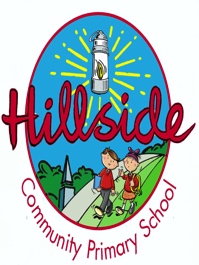 Hillside Community Primary SchoolJob DescriptionTeaching AssistantHillside Community Primary SchoolJob DescriptionTeaching AssistantTeaching Assistant - Level 2A (Grade 4)Teaching Assistant - Level 2A (Grade 4)POST TITLE: Teaching Assistant L2A GRADE: Grade 4RESPONSIBLE TO:MT / SLT  JOB PURPOSE: 	The main objectives to be achieved by the postholder  JOB PURPOSE: 	The main objectives to be achieved by the postholder Under the teacher’s clear guidance, in respect of their work with individuals or small groups, to support the education, personal and social development of pupils in the class including those with special needs and / or bilingual needs and to establish positive relationships with pupils and assist them to complete structured learning activities. The role would be to ensure pupils remain on task and to report progress to the teacher. Under the teacher’s clear guidance, in respect of their work with individuals or small groups, to support the education, personal and social development of pupils in the class including those with special needs and / or bilingual needs and to establish positive relationships with pupils and assist them to complete structured learning activities. The role would be to ensure pupils remain on task and to report progress to the teacher. Main Activities:         What the post holder will actually doMain Activities:         What the post holder will actually doIn addition to the following duties, the postholder may be required to undertake any of the duties normally associated with a lower graded Teaching Assistant post (See Job Description Level 1)Support for Pupils (including SEND pupils): Under the clear guidance of the class teacher to implement structured learning activities and to assist individual / group of pupils to complete tasks. To undertake activities to assist in monitoring the personal social and emotional needs of pupils. To develop positive relationships with pupils to assist pupil progress and attainment. To assist in the devising of pupil's individual targets and their monitoring and review. To support pupils as part of a planned inclusion programme To assist in the development of varying skills that support pupils' learning. To assist in the specific medical / care needs of pupils when specific training has been undertaken. Support for Teacher: To assist in the monitoring / recording of pupil progress and developmental needs. To assist in the production of learning resources. To undertake routine classroom administrative tasks including the maintenance of records. To assist in pupil supervision and assist in the management of pupil behaviour.To provide information to the class teacher to assist in the planning of work programmes. To liaise with the school's nominated person in respect of pupil absence. To assist with arrangements for out of school learning including administration of work experience. To provide clerical and administrative support including the collection and recording of money. To administer routine tests, assist in the invigilation of exams / undertake routine marking of pupils workSupport for School: To assist in providing an atmosphere in which effective learning can take place. To support the promotion of positive relationships with parents, carers and outside agencies. To work within school policies and procedures. To attend staff training as appropriate. To take care for their own and other people's health and safety. To be aware of the confidential nature of issues related to home / pupil / teacher / schoolwork. Support for Curriculum: To assist the delivery of educational and developmental work programmes. To support the use of ICT in learning activitiesIn addition to the following duties, the postholder may be required to undertake any of the duties normally associated with a lower graded Teaching Assistant post (See Job Description Level 1)Support for Pupils (including SEND pupils): Under the clear guidance of the class teacher to implement structured learning activities and to assist individual / group of pupils to complete tasks. To undertake activities to assist in monitoring the personal social and emotional needs of pupils. To develop positive relationships with pupils to assist pupil progress and attainment. To assist in the devising of pupil's individual targets and their monitoring and review. To support pupils as part of a planned inclusion programme To assist in the development of varying skills that support pupils' learning. To assist in the specific medical / care needs of pupils when specific training has been undertaken. Support for Teacher: To assist in the monitoring / recording of pupil progress and developmental needs. To assist in the production of learning resources. To undertake routine classroom administrative tasks including the maintenance of records. To assist in pupil supervision and assist in the management of pupil behaviour.To provide information to the class teacher to assist in the planning of work programmes. To liaise with the school's nominated person in respect of pupil absence. To assist with arrangements for out of school learning including administration of work experience. To provide clerical and administrative support including the collection and recording of money. To administer routine tests, assist in the invigilation of exams / undertake routine marking of pupils workSupport for School: To assist in providing an atmosphere in which effective learning can take place. To support the promotion of positive relationships with parents, carers and outside agencies. To work within school policies and procedures. To attend staff training as appropriate. To take care for their own and other people's health and safety. To be aware of the confidential nature of issues related to home / pupil / teacher / schoolwork. Support for Curriculum: To assist the delivery of educational and developmental work programmes. To support the use of ICT in learning activitiesPlease Note: In addition to the following duties, the postholder may be required to undertake any of the duties associated with a lower graded post.They must work within school policies and procedures.They must take care of their own and other people’s health and safety.Please Note: In addition to the following duties, the postholder may be required to undertake any of the duties associated with a lower graded post.They must work within school policies and procedures.They must take care of their own and other people’s health and safety.Equal Opportunities: We are committed to achieving equal opportunities in the way we deliver services to the community and in our employment arrangements. We expect all employees to understand and promote this policy in their work. Health and Safety:   All employees have a responsibility for their own health and safety and that of others when carrying out their duties and must help us to apply our general statement of health and safety policy. Safeguarding Commitment:  This school is committed to safeguarding and protecting the welfare of children and young people and expects all staff and volunteers to share this commitment.  Attendance:Good attendance enhances the service delivered by schools, minimises staffing difficulties and ensures best value to the school. It is essential that applicants for positions in this school can evidence a previous satisfactory attendance record/commitment to sustaining regular attendance at work.Equal Opportunities: We are committed to achieving equal opportunities in the way we deliver services to the community and in our employment arrangements. We expect all employees to understand and promote this policy in their work. Health and Safety:   All employees have a responsibility for their own health and safety and that of others when carrying out their duties and must help us to apply our general statement of health and safety policy. Safeguarding Commitment:  This school is committed to safeguarding and protecting the welfare of children and young people and expects all staff and volunteers to share this commitment.  Attendance:Good attendance enhances the service delivered by schools, minimises staffing difficulties and ensures best value to the school. It is essential that applicants for positions in this school can evidence a previous satisfactory attendance record/commitment to sustaining regular attendance at work.